Конкурс творческих работ  ко  дню рождения  детского сада«С днем рождения, садик дорогой!»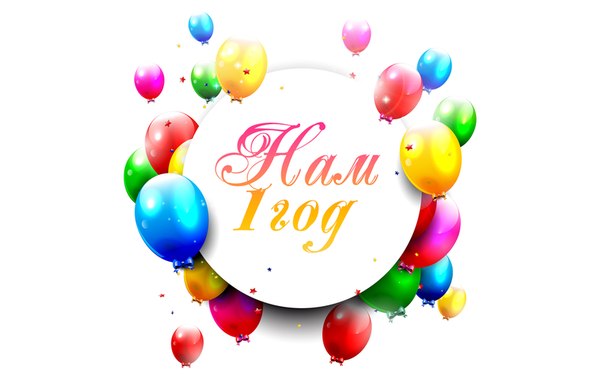 8  октября  2019 года детскому саду исполняется 1 год. В преддверии праздника  администрация ДОУ объявляет конкурс поздравительных стенгазет. День рожденья детский садПразднует, и каждый радС днем рождения поздравитьНаш любимый детский сад!Положение о конкурсе творческих работ  ко дню рождения  детского сада«С днем рождения, садик дорогой!»Конкурс проводится по инициативе администрации МБДОУ «Детский сад № 3 г. Беслана»1. ЦЕЛИ И ЗАДАЧИ КОНКУРСА  Целями и задачами конкурса являются: - популяризация и создание положительного имиджа детского сада;  - возрождение традиции поздравления с праздником  в рамках семьи и педагогического процесса в целом;  - поддержка творческой активности детей и их родителей (законных представителей);  - приобщение дошкольников к декоративно - прикладному и   художественному творчеству;  - формирование у детей эстетического вкуса. 2. УЧАСТНИКИ КОНКУРСА  В конкурсе участвуют: педагоги  и воспитанники детского сада, их семьи. 3. СРОКИ И УСЛОВИЯ КОНКУРСА  3.1. Требования к оформлению работ:  - Для участия в конкурсе принимаются работы, выполненные любыми изобразительными средствами и в любой художественной технике.  - Творческая работа  должна содержать поздравление детскому саду и (или) его сотрудникам, воспитанникам.  - Работа должна быть выполнена в формате А1 (594*841) , А2 (420*594), А3(297*420)- обязательное оформление паспарту;  - Внизу, справа , указать название работы, название образовательного учреждения , группы , Ф.И.О. автора.  На конкурс не принимаются работы:  -- не соответствующие  теме и требованиям, в т.ч. по размеру;  - представленные позже срока.   3.2. Сроки проведения конкурса:  - Конкурс проводится с 8  октября 2019 г.   - Выставка представленных работ состоится с 01.10.2019 по 07.10.2019  в музыкальном  зале учреждения. - Подведение итогов конкурса 8 октября  2019г.  3.3. Работы участников не возвращаются. 4. ПОДВЕДЕНИЕ ИТОГОВ КОНКУРСА  4.1. Работы оцениваются по следующим критериям:  - соответствие содержания работы заявленной тематике;- художественное мастерство (техника и качество исполнения работы);- оригинальность замысла;- соответствие творческой работы  размерам, позволяющим использовать их оформлении детского сада к юбилейной дате;  - качество крепления, прочность работы ;  - эстетичность исполнения.   - креативность содержания, оригинальность композиционного, публицистического оформления;  - качественное, эстетическое оформление представленных материалов;  4.2. Участники конкурса награждаются грамотами. 4.3. Победители и призеры конкурса награждаются дипломами. 4.4. Информацию о результатах конкурса поместить на сайте МБДОУ. 6. ЖЮРИ КОНКУРСА  Для оценки работ, представленных на Конкурс, создается комиссия, в которую входят:   заведующая МБДОУ «Детский сад № 3 г. Беслана» – Гочиева А.Т. заместитель заведующей по ВМР  –  Батяева З.А. учитель – логопед  –  Абаева З.С. музыкальный руководитель – Дзгоева Э.А. инструктор физического воспитания  – Амбалова А.Т.